ПРИМЕРНАЯ ФОРМА ЗАЯВКИ, ПРЕДСТАВЛЯЕМОЙ ИП ДЛЯ ПОЛУЧЕНИЯ ТОВАРОВ НА СКЛАДАХ ОПТОВЫХ ОРГАНИЗАЦИЙ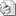 Примерная форма заявки, представляемой индивидуальными предпринимателями для получения товаров на складах оптовых организацийЗаявка ______________________________________на поставку товаров _______________________201_ г.
           (наименование оптовой организации)                                                                            (срок поставки)Покупатель ______________________________________________________Дата ______________